Supplementary MaterialDNA methylation mediate the genetic variants on platelet function recovery after ticagrelor discontinuesSupplementary Methods1.1 Sample preparation for LC-MS/MS analysisThe plasma samples were thawed at room temperature (RT) before being subjected to extraction. An aliquot of plasma (200 µL) was combined with ferulic acid working solution (10 µg/mL, 5 µL), extracted with ethyl acetate (1.3 mL) and vortex-mixed for 5 min at RT. The sample was centrifuged at 6000 rpm for 10 min at 4°C, and an aliquot (1 mL) of the supernatant was evaporated to dryness under vacuum at ambient temperature. The residue was reconstituted in 50% water/acetonitrile (100 µL). The mixture was vortexed for 3 min at RT, followed by centrifugation at 12,000 rpm for 15 min at 4°C. An aliquot (5 µL) of the supernatant was analyzed by LC-MS/MS. 1.2 Determination of ticagrelor and its metabolites concentrationsA high-performance liquid chromatography coupled with tandem mass spectrometry (LC-MS/MS) assay was developed and validated for simultaneous determination of ticagrelor and its metabolites in human plasma. The system consisted of a prominence LC-20AB integrated system (Shimadzu, Kyoto, Japan) and an API 4000 QTrap mass spectrometer (AB Sciex, Redwood City, CA, USA) equipped with an electrospray ionization unit. Chromatographic separation was achieved on an Ultimate XB-C18 column (2.1 mm × 150mm, 3µm) (Welch Materials Inc., Maryland, USA) at ambient temperature. The mobile phase consisted of aqueous ammonium acetate solution (0.025 mM) and acetonitrile (35:65, v: v) at a flow rate of 0.25 mL/min. The injection volume was 5 µL and the analytical run time was 4.5 min. Declustering potential (DP), entrance potential (EP), and collision energy (CE) were adjusted to give maximum sensitivity in negative ionization mode, respectively. Data acquisition was processed using Analyst 1.4.2 software (AB Sciex). Optimal mass spectrometry parameters for ticagrelor, M8 and internal standard (IS, ferulic acid) are shown in the Table below. 1.3 Platelet function testing
Basic population pharmacodynamics (PPD) was applied to evaluate the antiplatelet effects of ticagrelor. For platelet function tests, whole blood samples (2 × 2 mL) were collected with BD Vacutainer sodium citrate tubes (1:9) at the following time points (number of volunteers): 0.5 (22), 1 (25), 2 (47), 4 (16), 8 (15) and 24 h (16) and 2 (16), 3 (14), 3.29 (1), 5 (16), 6 (5), 7 (23), 7.04 (1), 9 (4), 10 (3), 11 (4), 23 (3), and 24 days (3) after administration. ADP-stimulated platelet aggregation (PA) as measured within 2 h of sampling through light transmittance aggregometry with 20 µmol/L ADP as an agonist on Chronolog PA Systems (Vastec Medical. Ltd.). The PA post-dose until recovery to the baseline was expressed in percentage. A decentralized sampling design was used in platelet function testing. Thus, the missing PA data were imputed through Bayesian simulation. First, the data on the maximal drug effect to full recovery to the baseline PA were included in model development. The independent variable of the recovery model of PA was time, considering that antiplatelet effects were slightly related to drug concentration. A sigmoid maximal effect model (Equation 1) was used to fit the observed PA data and simulate the missing ones by using NONMEM 7.2.0 (Icon Development Solutions, Ellicott City, MD, USA).
                       PA = Emax + Rmax·tγ/(RTγ 50 + tγ) (1)
where Emax is the maximum drug effect, Rmax is the maximal recovery of PA, RT50 is the time to recover 50% of the maximum drug effect, γ is the sigmoidicity or shape factor, and t is time in hours. Second, 1,000 simulations were performed based on the sigmoid model, and the missing data were imputed with the simulated median at each time point by using R (version 3.2.4). RT50 and recovery day to the baseline PA (RECDAY) were set to represent the recovery of platelet effect. RECDAY was defined as the time to recover to the baseline PA in days in accordance with the standard from the clinical laboratory of our hospital (ADP-induced PA = 69%).2．Supplementary Figures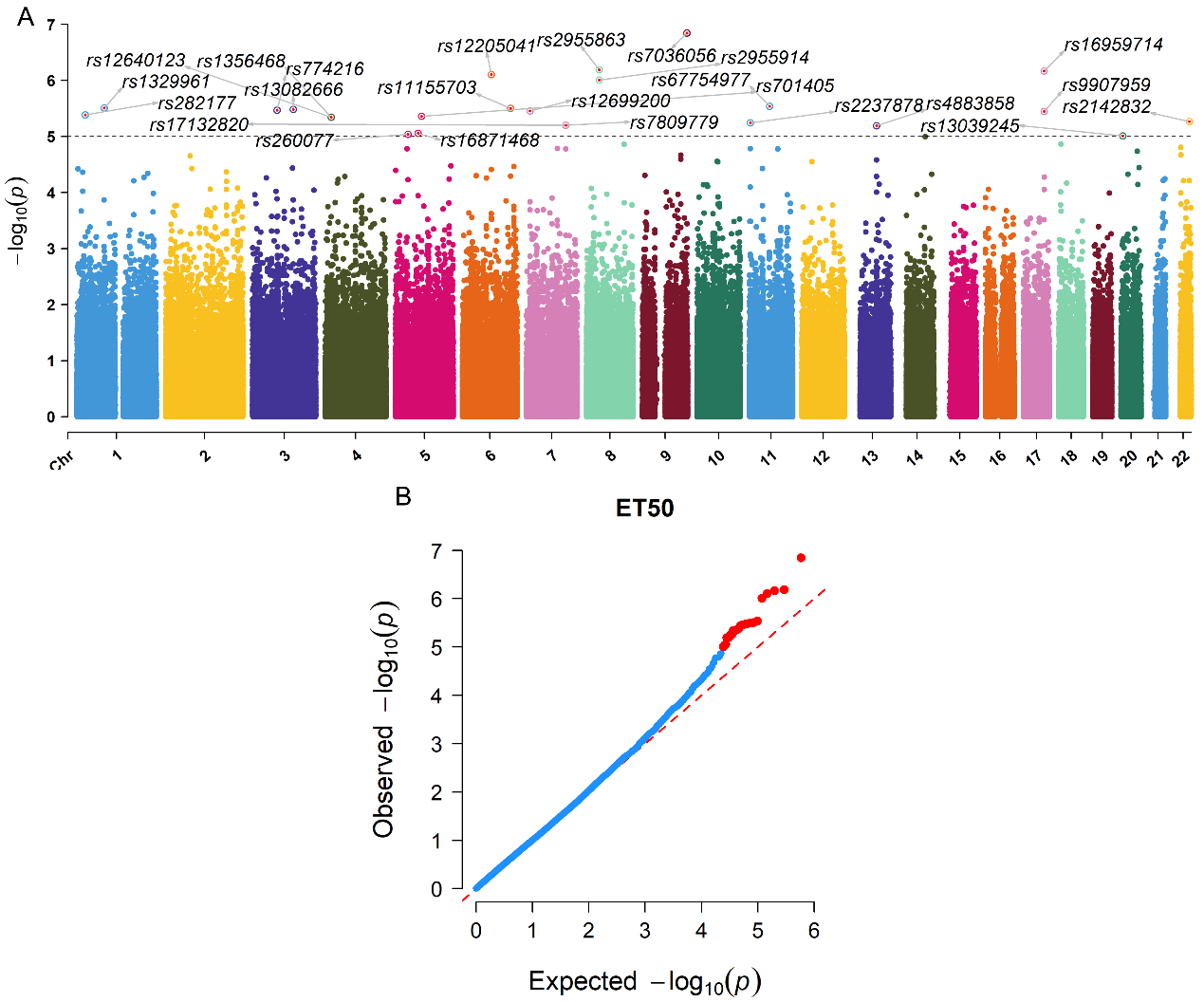 Figure S1. GWAS analysis result of RT50. (A) Manhattan plots for the suggestively associations of SNPs with RT50. The black dashed line indicates the threshold significance on RT50 (P < 0.00001). (B) QQ plots for the genome-wide p-values of RT50. The red points indicate the significant SNPs and the blue points indicates the insignificant SNPs (P < 0.00001).Supplementary TablesTable S1 ADME genes CpG sites that suggestively associated with M8 t1/2 (P < 0.05).MAPINFO : Chromosomal coordinates of the CpG (Build 37) ; Region: Gene region feature category describing the CpG position, from UCSC: TSS200 = 0–200 bases upstream of the transcriptional start site (TSS), TSS1500 = 200–1500 bases upstream of the TSS, 5'UTR = Within the 5' untranslated region, between the TSS and the ATG start site, Body = Between the ATG and stop codon; irrespective of the presence of introns, exons, TSS, or promoters, 3'UTR = Between the stop codon and poly A signal; Class: Phase I/II = metabolism enzymes, responsible for the modification of functional groups and the conjugation with endogenous moieties respectively, transporters =  responsible for the uptake and excretion of drugs in and out of cells, modifiers = can either alter the expression of other ADME genes or affect the biochemistry of ADME enzymes; CpG_info: The location of the CpG relative to the CpG island, Shore = 0–2 kb from island,  Shelf = 2–4 kb from island, N = upstream (5’) of CpG island, S = downstream (3’) of CpG island; Enhancer: Predicted enhancer elements as annotated in the original 450K design;	DHS: DNase I hypersensitivity site; Open_chr: Open chromatin;	TFBS: Transcription factor binding site; SE: Standard error; TRUE: There is evidence shows the region of CpG sites is potentially correlated to the gene regulation elementsTable S2. Correlation between interested CpG sites and their annotated genes.Gene, the gene corresponding to the CpG sties annotated based on annotation file from Illumina. NA, the DNA methylation of CpG sites missing in the GSE56581 dataset; core ADME, the CpG site annotated to the gene belong to the core ADME gene list defined by the Pharmaadme website; CIT, the CpG sites pass causal inference test analysis; Coloc, the CpG sites colocalized with RT50.Table S3. Comparison between CIT analysis result after removing 2 outliers of M8 t1/2p_cit, the omnibus p-value of CIT analysis among 46 samples; p_cit, the omnibus p-value of CIT analysis among 44 samples after removing 2 samples with outliers.Compoundm/z (M-H)-DP (V)EP (V)CE (V)Retention time (min)Ticagrelor521.2→361.2-140-9-323.50M8477.2→361.1-130-9-303.41IS 193.0→133.7-56-10-231.64CpGCHRMAPINFOGeneRegionClassCpG_infoEnhancerDHSOpen_chrTFBSBETASEPcg053002481824537063CHST9BodyPhase IITRUETRUE-88.48 22.22 0.00032cg049816961616044519ABCC1BodyTransporterS_ShoreTRUE60.57 15.70 0.00046cg2282768512117768981NOS15'UTRPhase I-124.65 34.63 0.001cg23916679470346347UGT2B43'UTRPhase II-64.78 19.08 0.0017cg08933008986955777SLC28A3TSS200TransporterTRUE-68.16 20.58 0.0021cg029512614106729052GSTCDBodyPhase IITRUE30.69 9.30 0.0022cg113728816160807779SLC22A3BodyTransporterTRUETRUE-125.85 38.28 0.0023cg14204559775596021PORBodyModifierTRUE-94.92 28.94 0.0023cg2529063310101601462ABCC2BodyTransporterS_Shore34.92 10.84 0.0027cg022794521225996974EPHX1TSS1500Phase IN_ShoreTRUE64.39 20.49 0.0033cg004879891689688244DPEP15'UTRPhase ITRUE-79.31 25.29 0.0034cg103828451648221573ABCC11BodyTransporter-65.96 21.85 0.0046cg070219061687866833SLC7A5BodyTransporterTRUE94.93 32.69 0.0063cg151830927150710447NOS33'UTRPhase IIslandTRUE-88.91 30.79 0.0065cg218958841164358075SLC22A12TSS1500TransporterTRUE-119.02 42.07 0.0076cg126100305131723004SLC22A5BodyTransporterTRUETRUETRUE-80.78 28.63 0.0077cg142973742246621405PPARABodyModifierTRUETRUE-81.84 29.02 0.0078cg040183157150710242NOS33'UTRPhase IN_ShoreTRUE-83.58 30.08 0.0086cg07556134312330263PPARG5'UTRModifierIslandTRUE49.37 17.81 0.0088cg008465801460632234DHRS7TSS200Phase IIslandTRUE42.04 15.20 0.0089cg128389281616112597ABCC1BodyTransporterTRUE-136.77 49.57 0.0091cg16684958775615977POR3'UTRModifierTRUE104.39 38.03 0.0094cg255170151917584020SLC27A1BodyTransporterS_ShelfTRUE-61.81 22.76 0.01cg27372063775601901PORBodyModifierTRUE-108.23 40.08 0.01cg01083689112678206DHRS3TSS1500Phase IIslandTRUE22.14 8.23 0.011cg068573041094826314CYP26C1BodyPhase IIslandTRUETRUE-93.00 34.67 0.011cg23796578179694472DHRS7C1stExonPhase I-84.95 31.70 0.011cg034694717150707830NOS3BodyPhase IS_ShoreTRUE81.06 30.27 0.011cg03010425112944771SLC22A18BodyTransporterS_ShoreTRUE-63.57 23.79 0.011cg13612480191103771GPX4TSS1500Phase IIslandTRUETRUE45.82 17.16 0.011cg024899681145674238CHST15'UTRPhase IIS_ShoreTRUE-56.25 21.17 0.012cg209558392108922813SULT1C2BodyPhase II-71.23 26.85 0.012cg17347634865711916CYP7B1TSS1500Phase IS_ShoreTRUE48.92 18.47 0.012cg070137991117409188KCNJ111stExonModifierN_ShoreTRUE-85.75 32.45 0.012cg198367181117464823ABCC8BodyTransporter-87.98 33.31 0.012cg212019249137251825RXRABodyModifierN_ShoreTRUE-68.29 26.05 0.013cg017141495101834362SLCO6A11stExonTransporterIslandTRUE-53.09 20.25 0.013cg135948631117496264ABCC8BodyTransporterN_ShoreTRUE-85.70 32.69 0.013cg086914901748735420ABCC3BodyTransporterTRUE-123.56 47.24 0.013cg11907090314459570SLC6A65'UTRTransporterTRUE-65.00 24.91 0.013cg11844800119201860ALDH4A1BodyPhase IN_ShelfTRUE-127.18 48.85 0.013cg056406745131722561SLC22A5BodyTransporterTRUE-61.26 23.55 0.013cg21748751635309867PPARDTSS1500ModifierN_ShoreTRUETRUE-93.23 36.18 0.014cg070405981117435702ABCC8BodyTransporterTRUE-82.03 31.89 0.014cg156469111719551890ALDH3A2TSS200Phase IIslandTRUE81.44 31.76 0.015cg038602101941619386CYP2F1TSS1500Phase I-62.51 24.43 0.015cg134668096160542944SLC22A11stExonTransporterTRUE-86.33 33.76 0.015cg21979196870745736SLCO5A15'UTRTransporterIslandTRUE34.27 13.44 0.015cg203727551423616151SLC7A85'UTRTransporterTRUETRUE-86.37 33.93 0.015cg201123572169925953DHRS9ExonBndPhase ITRUE69.36 27.25 0.015cg12975461112937847SLC22A18ExonBndTransporterTRUE-64.22 25.31 0.016cg062362766160680078SLC22A2TSS200TransporterS_ShoreTRUE-86.38 34.18 0.016cg129699181934249189CHST8BodyPhase IITRUE-61.46 24.35 0.016cg057064461174863001SLCO2B1BodyTransporterTRUE-66.09 26.32 0.017cg171122667150737198ABCB8BodyTransporterN_ShelfTRUE-156.58 62.48 0.017cg040696421575016096CYP1A15'UTRPhase IN_ShelfTRUETRUE-34.91 13.93 0.017cg18827685775614882PORExonBndModifierTRUE-55.41 22.18 0.017cg032964241719646818ALDH3A1BodyPhase IN_ShoreTRUE-80.35 32.17 0.017cg20748065775583421PORBodyModifierTRUE35.94 14.40 0.017cg242416629137297892RXRABodyModifierN_ShoreTRUE-103.74 41.74 0.018cg0845080713103702677SLC10A2BodyTransporter-49.48 19.92 0.018cg197658201116518738SLC22A15TSS1500TransporterN_ShoreTRUE28.27 11.38 0.018cg196592151221488180SLCO1A25'UTRTransporter-74.87 30.16 0.018cg231686281616222019ABCC1BodyTransporterTRUE-76.66 30.93 0.018cg13534901717339481AHRBodyModifierS_ShoreTRUE23.96 9.67 0.018cg059649711616289065ABCC6BodyTransporterTRUETRUE-62.34 25.19 0.018cg1454287610106012745GSTO1TSS1500Phase IIN_ShoreTRUETRUE29.57 11.99 0.019cg041916781171153458FMO2TSS1500Phase I-51.48 20.90 0.019cg15672065632805142TAP2BodyTransporterN_ShoreTRUE59.98 24.39 0.019cg201499483183729324ABCC5BodyTransporterTRUE-41.16 16.76 0.019cg089190841592555388SLCO3A1BodyTransporterTRUETRUE-43.70 17.80 0.019cg241889532043021951HNF4ABodyModifierTRUE-126.42 51.71 0.02cg018291631687871160SLC7A5BodyTransporterTRUETRUE37.43 15.33 0.02cg100364021477787255GSTZ1TSS200Phase IIIslandTRUE151.01 61.86 0.02cg2429312619127841SLC2A5BodyTransporterN_ShelfTRUETRUE-47.90 19.79 0.021cg17498845870468513SULF15'UTRPhase ITRUETRUE-37.15 15.42 0.021cg26919154717339044AHRBodyModifierIslandTRUE41.72 17.41 0.022cg196272136160679974SLC22A2TSS200TransporterS_ShoreTRUE-71.13 29.74 0.022cg275863781949063066SULT2B1BodyPhase IIS_ShoreTRUE-96.37 40.38 0.022cg03892693112937098SLC22A18BodyTransporterTRUE-83.47 34.99 0.022cg262292745131629510SLC22A4TSS1500TransporterIslandTRUE46.45 19.50 0.023cg25411725338306672SLC22A13TSS1500Transporter-53.53 22.58 0.023cg152669691164369352SLC22A123'UTRTransporterTRUE-56.29 23.86 0.024cg01510388865711658CYP7B1TSS1500Phase IIslandTRUE48.88 20.76 0.024cg193048917117205433CFTRBodyModifier46.76 19.95 0.025cg097498676160640676SLC22A2BodyTransporter-82.55 35.23 0.025cg056918482246610981PPARABodyModifierS_Shore-45.04 19.22 0.025cg02064674870690124SLCO5A1BodyTransporterTRUE40.41 17.26 0.025cg083636931949063796SULT2B1BodyPhase IIS_ShelfTRUETRUE-59.29 25.33 0.025cg275186482143671075ABCG1BodyTransporterTRUE-146.45 62.81 0.025cg14778875870461961SULF15'UTRPhase ITRUE-50.73 21.77 0.026cg050504601934132840CHST85'UTRPhase IITRUE-64.93 27.92 0.026cg15579148795064694PON2TSS1500Phase IS_ShoreTRUE-36.68 15.78 0.026cg07250080632822278TAP1BodyTransporterIslandTRUE-52.09 22.41 0.026cg007004877150706128NOS3BodyPhase IIslandTRUETRUE-41.11 17.71 0.026cg248237914106631232GSTCD5'UTRPhase IIS_ShoreTRUE21.04 9.06 0.026cg119264301209883607HSD11B1BodyPhase ITRUE-78.19 33.71 0.026cg2028574512117798627NOS15'UTRPhase IIslandTRUE-25.75 11.10 0.026cg24677278628479430GPX6BodyPhase ITRUE-52.27 22.55 0.026cg104109327117208084CFTRBodyModifierTRUE-89.74 38.75 0.026cg139257763119531559NR1I2BodyModifierS_ShelfTRUE-57.50 24.91 0.027cg065228791164358276SLC22A12TSS200TransporterTRUE-50.04 21.70 0.027cg017949261592470387SLCO3A1BodyTransporterTRUETRUE-56.67 24.63 0.027cg247187732138739074HNMTBodyPhase IITRUE63.65 27.70 0.028cg27659071652859607GSTA45'UTRPhase IIIslandTRUE-23.77 10.37 0.028cg129317074115527443UGT85'UTRPhase IITRUE-59.82 26.10 0.028cg09441702870746387SLCO5A15'UTRTransporterIslandTRUE36.84 16.14 0.028cg101228551114795513PDE3BBodyPhase ITRUETRUE-30.21 13.27 0.029cg19833985153067944GPX7TSS200Phase IIslandTRUE55.08 24.24 0.029cg09239591231638511XDHTSS1500Phase ITRUE-92.48 40.78 0.029cg192570891934264089CHST83'UTRPhase IIS_Shore-46.20 20.39 0.03cg068414991167349641GSTP1TSS1500Phase IIN_ShoreTRUE-60.99 26.94 0.03cg13866093628502727GPX53'UTRPhase I-36.88 16.30 0.03cg25471404643395120ABCC10TSS200TransporterN_ShoreTRUE34.64 15.32 0.03cg023148961949059802SULT2B1BodyPhase IIN_ShoreTRUE-53.19 23.56 0.03cg016116651917581121SLC27A1TSS200TransporterN_ShoreTRUE29.69 13.23 0.031cg084828291073724746CHST35'UTRPhase IIIslandTRUE-48.55 21.64 0.031cg12588047986956573SLC28A3TSS1500Transporter-34.25 15.29 0.031cg166800181165667870ALDH9A11stExonPhase IS_ShoreTRUE28.61 12.77 0.031cg00050375643404828ABCC10BodyTransporterTRUETRUE-42.28 18.90 0.032cg145459759137297213RXRABodyModifierN_ShoreTRUETRUE-88.70 39.67 0.032cg225886921934195071CHST8BodyPhase IITRUE-69.77 31.22 0.032cg261049811616247320ABCC6BodyTransporterTRUE-78.95 35.35 0.032cg25524784632820893TAP1TSS1500TransporterIslandTRUE31.20 13.97 0.032cg00167916632795877TAP23'UTRTransporter-38.75 17.37 0.032cg164000252243045209CYB5R3BodyPhase IIslandTRUE32.12 14.41 0.032cg194039731719563573ALDH3A2BodyPhase ITRUE30.83 13.84 0.032cg244073501934211778CHST8BodyPhase IITRUETRUE-80.12 36.01 0.032cg215369255150399422GPX3TSS1500Phase IN_ShoreTRUE56.61 25.56 0.033cg142289871675569749CHST5TSS1500Phase IITRUE25.86 11.69 0.033cg01160258624531111ALDH5A1BodyPhase I-56.80 25.79 0.034cg125815491934264076CHST83'UTRPhase IIS_Shore-76.82 34.90 0.034cg088304851117410707KCNJ115'UTRModifierIslandTRUE67.12 30.50 0.034cg049030601110282995GSTM35'UTRPhase IIIslandTRUETRUE45.06 20.51 0.035cg107758939107690540ABCA1TSS200TransporterIslandTRUE33.49 15.25 0.035cg10937867470613539SULT1B1BodyPhase IITRUE-39.73 18.11 0.035cg224670527117307076CFTRBodyModifierTRUE-43.83 19.99 0.035cg0111762714100150713CYP46A1TSS200Phase IIslandTRUETRUE-92.47 42.22 0.035cg167195172137442385CBR11stExonPhase IIslandTRUE37.45 17.12 0.035cg1088793712112203795ALDH2TSS1500Phase IN_ShoreTRUE39.62 18.18 0.036cg1960436910101604657ABCC2BodyTransporter28.70 13.17 0.036cg084074342043001691HNF4ABodyModifier30.75 14.12 0.036cg124382151167441397ALDH3B25'UTRPhase I-86.23 39.60 0.036cg046147001423816109SLC22A17BodyTransporterIslandTRUE-55.66 25.59 0.036cg266232661748745283ABCC33'UTRTransporterTRUETRUE-51.45 23.68 0.036cg11012835632821289TAP1TSS1500TransporterIslandTRUETRUE36.46 16.80 0.037cg206036301648214922ABCC11BodyTransporterTRUE-71.56 32.97 0.037cg080883811585457793SLC28A1BodyTransporterTRUE-39.75 18.33 0.037cg107002994100243181ADH1BTSS1500Phase I-48.62 22.45 0.037cg14449910112919689SLC22A18ASBodyTransporterN_ShelfTRUETRUETRUE-84.22 38.89 0.037cg14449910112919689SLC22A18ASBodyTransporterN_ShelfTRUETRUETRUE-84.22 38.89 0.037cg045795071221324585SLCO1B1BodyTransporter-41.52 19.20 0.037cg204649481592634590SLCO3A1BodyTransporterTRUETRUE-84.14 38.92 0.037cg059394951574660110CYP11A1TSS200Phase IS_ShoreTRUE-93.33 43.20 0.037cg146781671352510257ATP7BBodyModifierTRUE-59.22 27.42 0.038cg07677296161877182HAGH5'UTRPhase IIslandTRUE63.00 29.18 0.038cg147198655101834365SLCO6A11stExonTransporterIslandTRUE-50.21 23.26 0.038cg253132046160768801SLC22A3TSS1500TransporterIslandTRUE-39.04 18.17 0.038cg231592332246571660PPARA5'UTRModifierTRUE45.75 21.29 0.038cg24867653338306594SLC22A13TSS1500Transporter-38.64 18.04 0.039cg043480261551599844CYP19A15'UTRPhase I37.27 17.41 0.039cg14571125632796739TAP2BodyTransporterTRUE57.26 26.77 0.039cg155108951934178390CHST85'UTRPhase IIS_ShelfTRUE-37.15 17.37 0.039cg0840210710106028939GSTO25'UTRPhase IIIslandTRUE18.28 8.57 0.04cg113219221161201121NR1I3ExonBndModifierTRUE-101.52 47.61 0.04cg176105351209897614HSD11B1BodyPhase ITRUE-92.25 43.31 0.04cg108864423142838320CHST2TSS1500Phase IIIslandTRUE29.06 13.64 0.04cg039247153126246115CHST13BodyPhase IIS_ShelfTRUE-62.32 29.29 0.04cg0900350812112217647ALDH2BodyPhase ITRUE-63.96 30.09 0.04cg15274047191102570GPX4TSS1500Phase IN_ShoreTRUE-47.74 22.46 0.04cg1393821110106053665GSTO2BodyPhase II-51.95 24.47 0.041cg240366125101633158SLCO4C1TSS1500TransporterS_Shore25.80 12.18 0.041cg195026946110725921DDOBodyPhase ITRUE-75.34 35.63 0.041cg139219181395854612ABCC4BodyTransporterTRUE-110.62 52.34 0.042cg239255677150729818ABCB8BodyTransporterS_Shelf-68.18 32.30 0.042cg051820024106629115GSTCDTSS1500Phase IIN_ShoreTRUETRUE21.42 10.15 0.042cg13283834643411069ABCC10BodyTransporterTRUE-80.83 38.39 0.042cg119240191575019283CYP1A1TSS1500Phase IIslandTRUE-36.66 17.42 0.042cg20397692632802598TAP2BodyTransporterN_Shelf29.19 13.89 0.043cg07734514628498759GPX5BodyPhase ITRUE-49.81 23.79 0.043cg135056912143665609ABCG1BodyTransporterTRUETRUE-32.36 15.46 0.043cg041574313119501187NR1I2TSS1500Modifier-32.70 15.67 0.044cg047806841934262555CHST8BodyPhase IIN_ShoreTRUE58.98 28.30 0.044cg144647412246620592PPARABodyModifierTRUE-77.77 37.32 0.044cg16535298470518959UGT2A11stExonPhase II-25.89 12.44 0.045cg014539291113498928SLC16A11stExonTransporterIslandTRUE-13.19 6.34 0.045cg04880968628501879GPX5BodyPhase I22.80 10.97 0.045cg175999981399403634SLC15A1BodyTransporterN_ShoreTRUE-28.46 13.69 0.045cg0693072212105114327CHST11BodyPhase IITRUE30.06 14.49 0.045cg093256791917597534SLC27A1BodyTransporterIsland45.48 21.98 0.046cg09422301624494043ALDH5A1TSS1500Phase IN_ShoreTRUETRUE-29.91 14.46 0.046cg038625821474551639ALDH6A1TSS1500Phase IIslandTRUE39.82 19.25 0.046cg17809632227435717SLC5A6TSS1500TransporterIslandTRUE33.94 16.42 0.046cg052756491221483871SLCO1A2BodyTransporterTRUE-54.44 26.38 0.046cg101184561616065831ABCC1BodyTransporterTRUETRUE-45.91 22.28 0.047cg044511341220723885PDE3ATSS1500Phase I-35.29 17.15 0.047cg16360659628484320GPX6TSS1500Phase I-27.76 13.49 0.047cg148713331167777770ALDH3B1TSS200Phase ITRUETRUE-44.82 21.82 0.047cg17935811112678641DHRS3TSS1500Phase IIslandTRUE46.75 22.77 0.047cg142650669137326227RXRABodyModifierTRUE37.27 18.17 0.048cg102729221395673005ABCC43'UTRTransporterTRUE-32.03 15.62 0.048cg256155292143654863ABCG1BodyTransporterIslandTRUE48.59 23.69 0.048cg159553411110198890GSTM4BodyPhase IIIslandTRUE31.37 15.30 0.048cg042162622045299651SLC13A35'UTRTransporterTRUE17.74 8.65 0.048cg127374521352548992ATP7BBodyModifierTRUE-77.44 37.81 0.048cg083597759137297979RXRABodyModifierN_ShoreTRUETRUE-61.63 30.10 0.048cg046617409137257799RXRABodyModifierTRUE-105.65 51.62 0.048cg0118741811114182997NNMTBodyPhase II-69.84 34.13 0.048cg111926881171226702FMO15'UTRPhase ITRUE-65.92 32.33 0.049cg1355054612117747991NOS1TSS1500Phase I-68.21 33.46 0.049cg1791939615101440419ALDH1A3BodyPhase ITRUE42.68 20.98 0.049cg072209391164358617SLC22A121stExonTransporterTRUE-47.42 23.34 0.05cg090161622243037934CYB5R3TSS1500Phase ITRUE-26.96 13.28 0.05CpGGeneEstimatePCatalogcg25290633ABCC20.10 0.04 core ADMEcg05640674SLC22A5NANACITcg05300248CHST9-0.05 0.03 CITcg00846580DHRS7-0.04 0.37 CITcg06338150NOTCH1-0.0540.61Coloccg17456097RPS6KA10.037 0.42 ColocmQTLCpGp_citp_cit_outlierrs78333049cg056406740.0480.256rs9955805cg053002480.0460.051rs151246cg053002480.0320.055rs12957029cg053002480.0320.389rs605761cg053002480.0400.052rs11624065cg008465800.0470.368